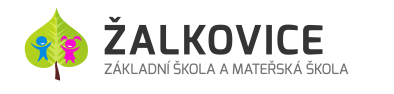 Č. j.:___________  Žádost o přijetí dítěte k základnímu vzděláváníZákonný zástupce dítěte: Jméno a příjmení: _______________________________________________________________ Místo trvalého pobytu: ___________________________________________________________Telefonní kontakt: __________________________ID datové schránky:____________________Základní škola: Název: Základní škola a Mateřská škola ŽalkoviceAdresa: Žalkovice 82, Břest 768 23Statutární zástupce: Mgr. Dagmar TesaříkováPodle ustanovení § 36, odstavce 4 a 5 zákona č. 561/2004 Sb. o předškolním, základním, středním,vyšším odborném a jiném vzdělávání (školský zákon) podávámžádost o přijetí k povinné školní docházcepro školní rok 2024/2025    do Základní školy a Mateřské školy Žalkovice pro dítě  ______________________________________ nar. ___________________Zákonní zástupci se dohodli, že záležitosti spojené s přijetím k základnímu vzdělávání (s přestupem do jiné základní školy, s odkladem školní docházky aj.) bude vyřizovat zákonný zástupce:Jméno a příjmení:____________________________Byl jsem poučen o možnosti odkladu školní docházky. Podle § 876 odst. 3 občanského zákoníku:Jedná-li jeden z rodičů v záležitosti sám vůči třetí osobě, která je v dobré víře, má se za to, že jedná se souhlasem druhého rodiče.V Žalkovicích 10.4. 2024_______________________Podpis zákonného zástupceRegistrační číslo(vyplní škola)